Allegato C - Proposta economica  Avviso pubblico per la selezione di soggetti interessati alla  coprogettazione per la presentazione di progetti a valere sul Fondo per le Periferie Inclusive.Costi diretticosti diretti per il personale costi per le indennità di partecipazione alle attività, versate aidestinatari;costi diretti sostenuti per l’acquisto o la fornitura di servizi o perl’acquisto o il noleggio di beni necessari per la realizzazione delle attività( non superiore al 7% del costo totale)altri costi diretti necessari per la realizzazione delle attività diprogetto;Costi indirettiche non sono o non possono essere direttamente connessi all’attuazione del progetto, in quanto riconducibili a spese generali dell’ente beneficiario:a titolo esemplificativo e non esaustivo, forniture di cancelleria, elettricità, riscaldamento, acqua, servizi ausiliari quali la segreteria, il consulente del lavoro, commercialista.cofinanziamentoTotale  compreso il cofinanziamentoFirma del Legale Rappresentante Il legale rappresentante del soggetto proponente acconsente all’utilizzazione dei dati immessi ai sensi della legge n. 196/2003:     SI        	NO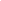 Luogo e data:_____________________________firma del Legale Rappresentante (nel caso di costituendo raggruppamento firma del rappresentante dell’ente capofila) Il presente documento va sottoscritta dal legale rappresentante del concorrente con firma digitale; nel caso di costituendo raggruppamento temporaneo o da un consorzio ordinario  deve essere sottoscritto da tutti i legali rappresentanti delle imprese che costituiranno il predetto raggruppamento o consorzio. Deve essere allegata, copia fotostatica di un documento di identità, del/dei sottoscrittore/i.(nel caso di costituendo raggruppamento) firma dei legali rappresentanti degli altri  soggetti partecipanti in qualità di partnersFirma del Legale Rappresentante Il legale rappresentante del soggetto proponente acconsente all’utilizzazione dei dati immessi ai sensi della legge n. 196/2003:     SI        	NOLuogo e data:_____________________________firma del Legale Rappresentante (nel caso di costituendo raggruppamento firma del rappresentante dell’ente capofila) Il presente documento va sottoscritta dal legale rappresentante del concorrente con firma digitale; nel caso di costituendo raggruppamento temporaneo o da un consorzio ordinario  deve essere sottoscritto da tutti i legali rappresentanti delle imprese che costituiranno il predetto raggruppamento o consorzio. Deve essere allegata, copia fotostatica di un documento di identità, del/dei sottoscrittore/i.(nel caso di costituendo raggruppamento) firma dei legali rappresentanti degli altri  soggetti partecipanti in qualità di partners